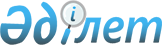 О проекте Указа Президента Республики Казахстан "О создании специальной экономической зоны "Хоргос - Восточные ворота"Постановление Правительства Республики Казахстан от 25 ноября 2011 года № 1380      Правительство Республики Казахстан ПОСТАНОВЛЯЕТ:

      внести на рассмотрение Президента Республики Казахстан проект Указа Президента Республики Казахстан «О создании специальной экономической зоны «Хоргос – Восточные ворота».         Премьер-Министр

      Республики Казахстан                       К. Масимов Указ Президента Республики Казахстан О создании специальной экономической зоны

«Хоргос – Восточные ворота»      В соответствии с пунктом 8 статьи 7 Закона Республики Казахстан «О специальных экономических зонах в Республике Казахстан» ПОСТАНОВЛЯЮ:

      1. Создать специальную экономическую зону «Хоргос – Восточные ворота» (далее – СЭЗ) на период до 2035 года.

      2. Утвердить прилагаемые:

      1) Положение о СЭЗ;

      2) целевые индикаторы функционирования СЭЗ и критический уровень недостижения целевых индикаторов функционирования СЭЗ.

      3. Правительству Республики Казахстан принять меры по обеспечению деятельности СЭЗ.

      4. Контроль за исполнением настоящего Указа возложить на Администрацию Президента Республики Казахстан.

      5. Настоящий Указ вводится в действие со дня подписания.            Президент

      Республики Казахстан                       Н.Назарбаев      Астана, Акорда, 2011 года

      № ___УТВЕРЖДЕНО        

Указом Президента     

Республики Казахстан    

от «__» _______ 2011 года № ___ ПОЛОЖЕНИЕ

о специальной экономической зоне «Хоргос – Восточные ворота» 1. Общие положения      1. Специальная экономическая зона «Хоргос – Восточные ворота» (далее – СЭЗ) расположена на территории Алматинской области, в границах согласно прилагаемому плану.

      Территория СЭЗ составляет 5 740 гектаров и является неотъемлемой частью территории Республики Казахстан.

      2. СЭЗ создается в целях:

      1) создания эффективного транспортно-логистического и индустриального центра, обеспечивающего интересы торгово-экспортной деятельности и реализации транзитного потенциала Республики Казахстан, а также способствующего развитию экономического и культурного обмена с сопредельными государствами;

      2) осуществления интеграции казахстанской продукции в общемировую систему производства и сбыта, создания инновационной, конкурентоспособной отечественной продукции в соответствии с международными стандартами;

      3) создания благоприятного инвестиционного климата и привлечения отечественных и зарубежных инвестиций для реализации инвестиционных проектов;

      4) ускоренного развития региона для активизации вхождения экономики республики в систему мировых хозяйственных связей;

      5) совершенствования правовых норм рыночных отношений, внедрения современных методов управления и хозяйствования;

      6) повышения занятости населения.

      3. Деятельность СЭЗ регулируется Конституцией Республики Казахстан, Законом Республики Казахстан «О специальных экономических зонах в Республике Казахстан», настоящим Положением и иными нормативными правовыми актами Республики Казахстан.

      4. Приоритетными видами деятельности на территории СЭЗ являются:

      1) складское хозяйство и вспомогательная транспортная деятельность;

      2) производство продуктов питания;

      3) производство кожаной и относящейся к ней продукции;

      4) производство текстильных изделий;

      5) производство прочей неметаллической минеральной продукции;

      6) производство продуктов химической промышленности;

      7) производство готовых металлических изделий, кроме машин и оборудования;

      8) производство машин и оборудования, не включенных в другие категории;

      9) строительство в соответствии с проектно-сметной документацией зданий для организации выставок, музея, складских и административных зданий. 2. Управление СЭЗ      5. Управление СЭЗ осуществляется в соответствии с Законом Республики Казахстан от 21 июля 2011 года «О специальных экономических зонах в Республике Казахстан». 3. Налогообложение на территории СЭЗ      6. Налогообложение на территории СЭЗ регулируется налоговым законодательством Республики Казахстан. 4. Таможенное регулирование      7. Таможенное регулирование на территории СЭЗ осуществляется в соответствии с положениями таможенного законодательства Таможенного союза и Республики Казахстан.

      8. Таможенная процедура свободной таможенной зоны применяется на части территории СЭЗ, на которой будут осуществляться приоритетные виды деятельности.

      Под таможенную процедуру свободной таможенной зоны помещаются товары, предназначенные для размещения и (или) использования на территории СЭЗ лицами, осуществляющими приоритетные виды деятельности на территории СЭЗ в соответствии с договором об осуществлении деятельности в качестве участника СЭЗ.

      9. Территория СЭЗ является зоной таможенного контроля. Границы СЭЗ по ее периметру обустраиваются и оборудуются специальными ограждениями в целях проведения таможенного контроля.

      10. На территории СЭЗ могут создаваться места временного хранения товаров в порядке, определенном таможенным законодательством Таможенного союза и Республики Казахстан.

      11. На территории СЭЗ могут размещаться и использоваться товары, помещенные под таможенную процедуру свободной таможенной зоны, а также товары Таможенного союза, не помещенные под таможенную процедуру свободной таможенной зоны, и иностранные товары, помещенные под иные таможенные процедуры.

      12. Товары, ввезенные на территорию СЭЗ и помещенные под таможенную процедуру свободной таможенной зоны, рассматриваются как находящиеся вне таможенной территории Таможенного союза для целей применения таможенных пошлин, налогов, а также мер нетарифного регулирования.

      13. Таможенные операции, связанные с временным хранением, таможенным декларированием, таможенной очисткой и выпуском товаров, а также проведением таможенного контроля на территории СЭЗ, осуществляются в порядке, определенном таможенным законодательством Таможенного союза и Республики Казахстан. 5. Охрана окружающей среды      14. Осуществление деятельности в СЭЗ основано на рациональном и эффективном использовании природных ресурсов посредством создания условий для перехода к устойчивому развитию и охране окружающей среды на основе баланса экономических, социальных и экологических аспектов повышения качества жизни. 6. Порядок и сроки упразднения СЭЗ      15. СЭЗ упраздняется по истечении срока, на который она была создана.

      СЭЗ упраздняется Указом Президента Республики Казахстан по представлению Правительства Республики Казахстан. 7. Заключительные положения      16. Досрочное упразднение СЭЗ осуществляется в соответствии с Законом Республики Казахстан «О специальных экономических зонах в Республике Казахстан».

      17. Деятельность СЭЗ, не урегулированная настоящим Положением, осуществляется в соответствии с действующим законодательством Республики Казахстан и Таможенного союза.ПРИЛОЖЕНИЕ      

к Положению о специальной

экономической зоне     

«Хоргос – Восточные ворота»,

утвержденному Указом Президента

Республики Казахстан     

от «__» _______ 2011 года № ___ ПЛАН

специальной экономической зоны «Хоргос – Восточные ворота»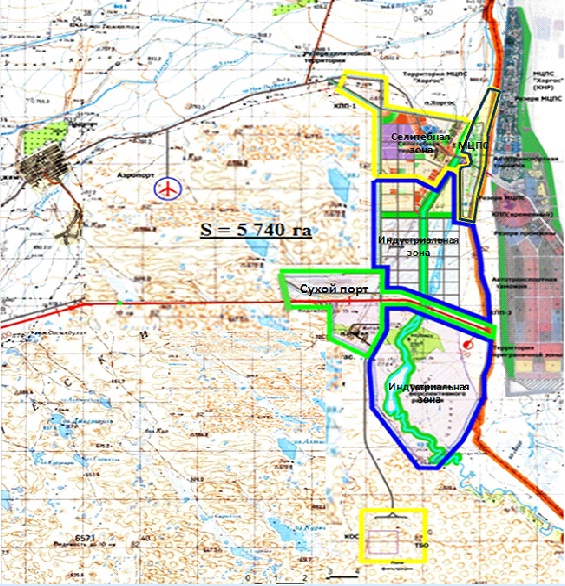 УТВЕРЖДЕНЫ       

Указом Президента    

Республики Казахстан    

от «__» ______ 2011 года № ___ Целевые индикаторы функционирования специальной экономической зоны «Хоргос – Восточные ворота» и критический уровень недостижения целевых индикаторовпродолжение таблицы      Примечание:

      показатели индикаторов приведены с нарастающим итогом;

      при расчете применен курс – 1 доллар США – 147 тенге.
					© 2012. РГП на ПХВ «Институт законодательства и правовой информации Республики Казахстан» Министерства юстиции Республики Казахстан
				№

п/

пНаименование

функциональных зон и

объектовПлощадь, гаПлощадь, гаПлощадь, га№

п/

пНаименование

функциональных зон и

объектовосновнаярезервнаяВСЕГО12345Основные функциональные зоны:1Транспортно-логистический комплекс

«Сухой порт»3702005702Промышленно-производственная зона3403506903Селитебная зона8102001010Внутриплощадочные вспомогательные объекты (территории):Внутриплощадочные вспомогательные объекты (территории):Внутриплощадочные вспомогательные объекты (территории):Внутриплощадочные вспомогательные объекты (территории):1МЦПС «Хоргос»3193191в том числе:1- административно-деловая территории

МЦПС «Хоргос» (12 функциональных зон)1851- главный контрольно-пропускной пункт

(КПП-1)311- прочие вспомогательные

внеплощадочные объекты и сооружения

инфраструктуры обслуживания

административно-деловой территории

МЦПС «Хоргос» и СЭЗ «Хоргос –

Восточные ворота»1032Внутриплощадочные объекты

инфраструктуры:8068062в том числе:2- таможенный КПП «Коргас»15152- коммунальная зона60602- санитарно-защитное озеленение90902- пойменные и водоохранные территории6416413Территории общего пользования:5755753в том числе:3- улицы, дороги2502503- парки, скверы, бульвары1751753- другие территории общего

пользования1501504Резервные территории17701770Итого в границах СЭЗ «Хоргос –

Восточные ворота»Итого в границах СЭЗ «Хоргос –

Восточные ворота»322025205740№

п/

пЦели, задачи и

показатели

(наименования)Единица

измеренияБазовый

период

(2012

год)Достижение к

2015 году, в том

числеДостижение к

2015 году, в том

числеДостижение к 2020

году,в том числеДостижение к 2020

году,в том числе№

п/

пЦели, задачи и

показатели

(наименования)Единица

измеренияБазовый

период

(2012

год)целевой

индика-

торкрити-

ческий

уровеньцелевой

индикаторкрити-

ческий

уровень123456781Общий объем

инвестиций, в

том числе:млн.

тенге-211 11021 110415 51241 5501.1Объем

иностранных

инвестициймлн.

тенге-1 9461945 6925691.2.Объем

отечественных

инвестициймлн.

тенге-209 16420 916409 82040 9812Объем

производства

товаров и

услуг (работ)

на территории

СЭЗмлн.

тенге---520 61252 0623Количество

участников

(компаний)ед.-121027204Количество

лиц,

осуществляющих

вспомога-

тельный вид

деятельностичел.-1 7007004 9001 4005Количество

рабочих мест

создаваемых на

территории СЭЗчел.-7 2003 60016 2006 3006Доля

казахстанского

содержания в

общем объеме

производства

на территории

СЭЗ%-75%75%75%75%7Объем

перевозки

товаров

(экспорт,

импорт,

транзит)тыс. тонн150502000650Достижение к 2025

году,в том числеДостижение к 2025

году,в том числеДостижение к 2030

году,в том числеДостижение к 2030

году,в том числеДостижение к 2037 году,

в том числеДостижение к 2037 году,

в том числецелевой

индикаторкритический

уровеньцелевой

индикаторкритический

уровеньцелевой

индикаторкритический

уровень91011121314522 71653 465522 71653 465522 71653 46510 2151 02110 2151 02110 2151 021512 50152 444512 50152 444512 50152 444780 91878 0921 171 377117 1381 687 891168 7904230644089508 100210011 300280014 500350019 7006 30020 5006 30022 0006 30075%75%75%75%75%75%2400800270085030001000